Antwortblatt zum Workshop am Mi. 18. Nov. 2020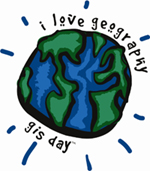 Bitte auf das Forum in den persönlichen Zweit hochladen. Danke!Bitte bereiten Sie ein typisches Bild vor und laden Sie es ins Forum hoch.Name des WorkshopsInstitution / UnternehmenPH-LinzName der beteiligten Personen / AnsprechpersonE-MailTelefonnummern 
(als 2. Kommunikationskanal)Verfügbarer Zeitrahmen, 
falls er von 09:00 bis 12:00 Uhr abweicht.08:30 – 12:00 UhrKurze inhaltliche Beschreibung des Workshops
für die Bewerbung an den SchulenZIelgruppeo	Sek. I (Mittelschule, AHS-Unterstufe)o	Sek. II (AHS-Oberstufe, BMHS)Sozialformo	Einzelarbeito	Zweierteamso	Kleingruppen (3-4 Personen)o	KlassenplenumHardwareausstattung auf Seiten der S/S bzw. Schuleo	Beamerprojektiono	eigenes Smartphone od. zu zweit ein Smartphoneo	Tablets in jeder S/S-Gruppeo	Notebook in jeder S/S-Gruppeo	PC im ComputerraumSoftware, App, PlugIn
die vorinstalliert werden mussCharaktero	Workshop mit höherem Aktivitätsanteil der Schüler/-inneno	……Lernkurs / Web-Seite zum Vortrag / Workshopeigene Web-Seite / Lernkurs für das Workshop; es wird eine gemeinsame Web-Seite vorbereitet. Link folgt.Sonstiges - Weitere Wünsche und Fragen